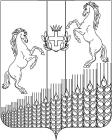 АДМИНИСТРАЦИЯ  ШКУРИНСКОГО СЕЛЬСКОГО ПОСЕЛЕНИЯКУЩЕВСКОГО  РАЙОНАПОСТАНОВЛЕНИЕот 22.01.2018 г.					                               			№ 14ст-ца ШкуринскаяОб  утверждении технологических схем предоставления муниципальных услуг Шкуринского сельского поселения Кущёвского районаВ соответствии с Федеральным законом от 27 июля 2010 года № 210-ФЗ «Об организации и предоставления государственных и муниципальных услуг»                 п о с т а н о в л я ю:	1.Утвердить технологическую схему предоставления муниципальной услуги «Выдача специального разрешения на движение по автомобильным дорогам местного значения тяжеловесного и (или) крупногабаритного транспортного средства», приложение № 1. 	2.Утвердить технологическую схему предоставления муниципальной услуги «Присвоение, изменение и аннулирование адресов», приложение № 2.3.Утвердить технологическую схему предоставления муниципальной услуги «Предоставление муниципального имущества в аренду или безвозмездное пользование без проведения торгов», приложение № 3. 4.Утвердить технологическую схему предоставления муниципальной услуги «Предоставление выписки из реестра муниципального имущества», приложение № 4.5.Утвердить технологическую схему предоставления муниципальной услуги «Предоставление выписок из похозяйственной книги», приложение № 5.6.Утвердить технологическую схему предоставления муниципальной услуги «Предоставление копий правовых актов администрации муниципального образования» приложение № 6.7. Утвердить технологическую схему предоставления муниципальной услуги «Выдача порубочного билета» приложение № 7.8. Утвердить технологическую схему предоставления муниципальной услуги «Выдача разрешения (ордера) на проведение земляных работ, на территории общего пользования» приложение № 8.9. Общему отделу администрации Шкуринского сельского поселения (Г.В. Мандрина) обнародовать настоящее постановление в специально установленных местах для обнародования (Пискарев Е.О.) разместить в информационной сети «Интернет» на официальном сайте администрации Шкуринского сельского поселения.10. Постановление вступает в силу со дня его обнародования.Глава Шкуринскогосельского поселения 	Кущевского района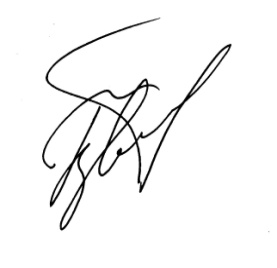             В.В. Горбенко